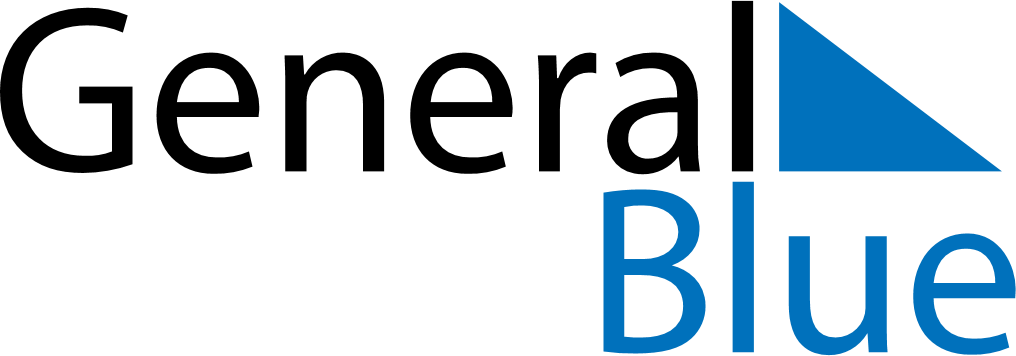 November 2024November 2024November 2024November 2024November 2024November 2024Norsjoe, Vaesterbotten, SwedenNorsjoe, Vaesterbotten, SwedenNorsjoe, Vaesterbotten, SwedenNorsjoe, Vaesterbotten, SwedenNorsjoe, Vaesterbotten, SwedenNorsjoe, Vaesterbotten, SwedenSunday Monday Tuesday Wednesday Thursday Friday Saturday 1 2 Sunrise: 7:30 AM Sunset: 3:20 PM Daylight: 7 hours and 50 minutes. Sunrise: 7:33 AM Sunset: 3:17 PM Daylight: 7 hours and 43 minutes. 3 4 5 6 7 8 9 Sunrise: 7:37 AM Sunset: 3:14 PM Daylight: 7 hours and 37 minutes. Sunrise: 7:40 AM Sunset: 3:10 PM Daylight: 7 hours and 30 minutes. Sunrise: 7:43 AM Sunset: 3:07 PM Daylight: 7 hours and 23 minutes. Sunrise: 7:47 AM Sunset: 3:04 PM Daylight: 7 hours and 16 minutes. Sunrise: 7:50 AM Sunset: 3:00 PM Daylight: 7 hours and 10 minutes. Sunrise: 7:54 AM Sunset: 2:57 PM Daylight: 7 hours and 3 minutes. Sunrise: 7:57 AM Sunset: 2:54 PM Daylight: 6 hours and 56 minutes. 10 11 12 13 14 15 16 Sunrise: 8:00 AM Sunset: 2:50 PM Daylight: 6 hours and 49 minutes. Sunrise: 8:04 AM Sunset: 2:47 PM Daylight: 6 hours and 43 minutes. Sunrise: 8:07 AM Sunset: 2:44 PM Daylight: 6 hours and 36 minutes. Sunrise: 8:11 AM Sunset: 2:41 PM Daylight: 6 hours and 30 minutes. Sunrise: 8:14 AM Sunset: 2:38 PM Daylight: 6 hours and 23 minutes. Sunrise: 8:18 AM Sunset: 2:35 PM Daylight: 6 hours and 16 minutes. Sunrise: 8:21 AM Sunset: 2:31 PM Daylight: 6 hours and 10 minutes. 17 18 19 20 21 22 23 Sunrise: 8:25 AM Sunset: 2:28 PM Daylight: 6 hours and 3 minutes. Sunrise: 8:28 AM Sunset: 2:25 PM Daylight: 5 hours and 57 minutes. Sunrise: 8:31 AM Sunset: 2:22 PM Daylight: 5 hours and 50 minutes. Sunrise: 8:35 AM Sunset: 2:19 PM Daylight: 5 hours and 44 minutes. Sunrise: 8:38 AM Sunset: 2:17 PM Daylight: 5 hours and 38 minutes. Sunrise: 8:42 AM Sunset: 2:14 PM Daylight: 5 hours and 32 minutes. Sunrise: 8:45 AM Sunset: 2:11 PM Daylight: 5 hours and 25 minutes. 24 25 26 27 28 29 30 Sunrise: 8:48 AM Sunset: 2:08 PM Daylight: 5 hours and 19 minutes. Sunrise: 8:52 AM Sunset: 2:05 PM Daylight: 5 hours and 13 minutes. Sunrise: 8:55 AM Sunset: 2:03 PM Daylight: 5 hours and 7 minutes. Sunrise: 8:58 AM Sunset: 2:00 PM Daylight: 5 hours and 2 minutes. Sunrise: 9:01 AM Sunset: 1:58 PM Daylight: 4 hours and 56 minutes. Sunrise: 9:04 AM Sunset: 1:55 PM Daylight: 4 hours and 50 minutes. Sunrise: 9:08 AM Sunset: 1:53 PM Daylight: 4 hours and 45 minutes. 